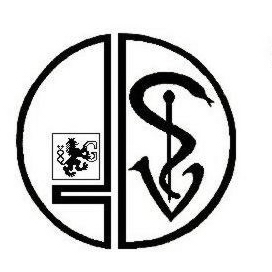                                      Střední odborná škola veterinární,                                     Hradec Králové – Kukleny, Pražská 68                                     _________________________________________________________                                      Pražská třída 68/18,500 04 Hradec Králové: IČO 62690281. č.ú. 3336511/0710 ČNB Hradec                                                    Králové, tel: 495 535 386. fax: 495 535 400. e-mail: kancelar@sosovet.cz                             KUPNÍ SMLOUVANa dodávku modelů zvířat pro výuku veterinárních předmětůI.Smluvní stranyStřední odborná škola veterinární Hradec Králové – Kukleny, Pražská 68Se sídlem: 	    Pražská třída 68/18, 500 04 Hradec KrálovéZastoupena:                           Ing. Bc. Hanou Rubáčkovou, ředitelkou školyVe věcech dodávky pověřena: Monika NovotnáIČO:	    62690281. Nejsme plátci DPH.Bank. spoj.:	    česká národní banka Hradec Králové, č.ú. : 3336511 / 0710Telefon:	    495 535 386Osoba oprávněná jednat ve věcech realizace: Monika NovotnáEmail:	    kancelar@sosvet.cz(dále jen „objednatel“)Obchodní firma	M e d i m spol. s r.o.Se sídlem:	Selská 80, Brno 614 00Zastoupena:	Vladimírem Pelánkem, jednatelemIČ:	47903279DIČ:	CZ47903279Bankovní spojení:	Komerční banka, a.s.Číslo účtu:	259800621/0100Zapsána v obchodním rejstříku vedeném u KS v Brně, C 9264Osoba oprávněná jednat ve věcech  realizace : Michal Pelánektel.:  545 235 668mail: michal.pelanek@medim.info(dále jen „dodavatel“)II.Základní ustanoveníTento smluvní vztah se posuzuje dle §  nasl. zákona č. 89/2012 Sb., občanský zákoník, v platném znění, upravující kupní smlouvu.Smluvní strany prohlašují, že údaje uvedené v čl. I této smlouvy jsou v souladu s právní skutečností v době uzavření smlouvy. Smluvní strany se zavazují, že změny dotčenýchúdajů oznámí bez prodlení písemně druhé smluvní straně. V případě změny účtu dodavatele je dodavatel povinen rovněž doložit vlastnictví k novému účtu, a to kopií příslušné smlouvy nebo potvrzením peněžního ústavu. Při změně identifikačních údajů smluvních stran včetně změny účtu není nutné uzavírat ke smlouvě dodatek.Smluvní strany prohlašují, že osoby podepisující tuto smlouvu jsou k tomuto úkonu oprávněny.Dodavatel prohlašuje, že je odborně způsobilý k zajištění předmětu plnění podle této smlouvy.Dodavatel potvrzuje, že si prostudoval a detailně se seznámil se zadávacími podmínkami a tímto zároveň prověřil, že závazné podklady týkající se předmětu smlouvy nemají zjevné vady a nedostatky. Dodávka je takto možná realizovat za smluvní cenu uvedenou v článku V odst. 1 této smlouvy.      Účelem smlouvy je zajištění dodávky modelů zvířat pro výuku veterinárních předmětů pro organizaci       Střední odborná škola veterinární Hradec Králové – Kukleny, Pražská 68, příspěvková        organizace. Předmět zakázky je blíže specifikován v příloze č. 1  této výzvy.III.Předmět smlouvyDodavatel se zavazuje dodat objednateli zboží uvedené v článku II. odst. 6. smlouvy v rozsahu dle:      Specifikace viz příloha č. 1 výzvy k podání nabídky,(dále jen „dodávka“).Součástí dodávky je také:Dodání předmětu koupě do místa plnění – Střední odborná škola veterinární, Hradec Králové-Kukleny, Pražská 68Dodávka návodu k obsluze v českém jazycePředání záručních listů v českém jazyceInstalace a ukázka funkčnosti dodaných veterinárních pomůcek a vybaveníStandartní proškolení práce s dodanými pomůckami a vybavenímIV.Doba a místo plnění Místem plnění je budova školy Střední odborná škola veterinární Hradec Králové – Kukleny, Pražská 68      -     Dodavatel se zavazuje dodat předmět dodávky zadavateli do 12. 9. 2019.		V.Cena dodávkyCena celé dodávky je stanovena dohodou smluvních stran a činí   	cena bez DPH	1 128 440,00 Kč	DPH 21%	236 972,40 Kč 	cena celkem včetně DPH 	1 365 412,40 Kč(slovy: jedenmiliontřistasedmdesátjedentisícčtyřistašedesátdvě,40 Kč)Součástí sjednané ceny jsou veškeré náklady spojené s dodávkou.Cena celé dodávky uvedená v odst. 1. tohoto článku je cenou nejvýše přípustnou a nelze ji překročit. VI.Platební podmínkyZálohy na platby nejsou sjednány.Podkladem pro úhradu ceny za dodávku bude faktura, která bude mít náležitosti daňového dokladu dle § 28 zákona č. 235/2004 Sb., o dani z přidané hodnoty, ve znění pozdějších předpisů (dále jen „faktura“). Kromě náležitostí stanovených platnými právními předpisy pro daňový doklad bude dodavatel povinen ve faktuře uvést i tyto údaje:číslo smlouvy objednatele, IČ objednatele,předmět smlouvy,označení banky a číslo účtu, na který musí být zaplaceno (pokud je číslo účtu odlišné od čísla uvedeného v čl. I odst. 2, je dodavatel povinen o této skutečnosti v souladu s čl. II odst. 2 této smlouvy informovat objednatele),lhůtu splatnosti faktury 30 dní,označení osoby, která fakturu vyhotovila, včetně jejího podpisu a kontaktního telefonu,přílohou faktury bude doklad o předání a převzetí dodávky.Objednatel je oprávněn vadnou fakturu před uplynutím lhůty splatnosti vrátit druhé smluvní straně bez zaplacení k provedení opravy v těchto případech:nebude-li faktura obsahovat některou povinnou nebo dohodnutou náležitost nebo bude-li chybně vyúčtována cena za dodávku,bude-li DPH vyúčtováno v nesprávné výši.Ve vrácené faktuře objednatel vyznačí důvod vrácení. Dodavatel provede opravu vystavením nové faktury. Vrátí-li objednatel vadnou fakturu dodavateli, přestává běžet původní lhůta splatnosti. Celá lhůta splatnosti běží opět ode dne doručení nově vyhotovené faktury objednateli.Povinnost zaplatit cenu za dodávku je splněna dnem odepsání příslušné částky z účtu objednatele.VII.Vlastnické právo k předmětu dodávky, práva a povinnosti smluvních stran a nebezpečí škody 1. Vlastnické právo k předmětu dodávky přechází na objednatele okamžikem jeho předání a        převzetí na základě podepsaného předávacího protokolu.Nebezpečí škody na předmětu dodávky přechází na objednatele spolu s převodem                                            vlastnického práva.VIII.Záruka za jakost, odpovědnost za vady, záruční a pozáruční servisDodavatel poskytuje objednateli záruku za jakost předmětu dodávky v trvání 24 měsíců případně delší záruku. Dodavatel prohlašuje, že poskytnutá záruční doba není kratší než záruční doba poskytovaná výrobcem předmětné dodávky.    Záruční doba začíná běžet dnem podpisu předávacího protokolu oběma smluvními stranami.Poskytnutá záruka za jakost se nevztahuje na vady způsobené neodborným zacházením, nesprávnou nebo nevhodnou údržbou nebo nedodržováním předpisů výrobce pro provoz a údržbu zařízení, které dodavatel objednateli předvedl a předal.Po dobu trvání záruky za jakost se dodavatel zavazuje provádět bezplatný záruční servis předmětu dodání v místě plnění.Dodavatel je povinen nastoupit k odstranění závady či poruchy do 48 hodin pracovního dne od nahlášení objednatelem. Dodavatel je rovněž povinen písemně informovat objednatele, kdy předpokládá odstranění vady či poruchy.V případě prodlení dodavatele s nástupem k odstranění nahlášených vad či poruch nebo v případě, že dodavatel odmítne vady odstranit, je objednatel oprávněn tyto odstranit na své náklady a dodavatel je povinen objednateli uhradit náklady vynaložené na odstranění vad, a to do 21 dnů od jejich písemného uplatnění u dodavatele. Nárok objednatele na úhradu smluvní pokuty tím není dotčen.IX.                                                                        Další práva a povinnosti smluvních stranDodavatel je povinen objednateli neprodleně oznámit jakoukoliv skutečnost, která by      mohla mít, byť i částečně, vliv na schopnost dodavatele plnit své povinnosti vyplývající      z této smlouvy. Takovým oznámení však dodavatel není zbaven povinnosti plnit své       závazky vyplývající z této smlouvy.Dodavatel je povinen zajistit, aby předmět dodávky vyhovoval všem obecně závazným      právním předpisům a technickým normám a jiným požadavkům, které se týkají kvality a       parametrů předmětu dodávky. X.Smluvní pokutyV případě prodlení s dodáním předmětu dodávky oproti termínu stanovenému v bodě IV. této Smlouvy je dodavatel povinen objednavateli uhradit smluvní pokutu ve výši 0,1% z ceny nedodané dodávky za každý den prodlení.V případě prodlení dodavatele se započetím odstranění vad a poruch reklamovaných v záruční době, je dodavatel povinen uhradit objednateli smluvní pokutu ve výši 0,1% z ceny dodávky za každý den prodlení a za každý případ porušení této povinnosti.Vznikem povinnosti hradit smluvní pokutu ani jejím faktickým zaplacením není dotčen nárok objednatele na náhradu škody v plné výši ani na odstoupení od této smlouvy. Odstoupení od smlouvy nárok na již uplatněnou smluvní pokutu nezaniká.Smluvní pokuta je splatná deset dnů po doručení písemného oznámení o jejím uplatnění dodavateli. Objednatel je oprávněn svou pohledávku z titulu smluvní pokuty započíst oproti splatné pohledávce dodavateli na kupní cenu.Smluvní strany shodně prohlašují, že s ohledem na charakter povinností, jejichž splnění je zajištěno smluvními pokutami, a dále s ohledem na charakter předmětu dodávky a veřejný zájem na jeho řádném a včasném provozu považují smluvní pokuty uvedené v tomto článku za přiměřené.XI.Ustanovení o vzniku a zániku smlouvyTato smlouva nabývá účinnosti dnem jejího podpisu oběma smluvními stranami. Tato smlouva může být zrušena dohodou smluvních stran v písemné formě, přičemž účinky zrušení této smlouvy nastanou k okamžiku stanovenému v takovéto dohodě. Nebude-li takovýto okamžik dohodou stanoven, pak tyto účinky nastanou ke dni uzavření takovéto dohody.Objednatel je oprávněn od této smlouvy odstoupit, a to i částečně, v případě závažného porušení smluvní nebo zákonné povinnosti dodavatelem. Odstoupení od smlouvy nabývá účinnosti písemným doručením oznámení o odstoupení prodávajícímu.Za závažné porušení smluvní povinnosti se považuje:skutečnost, že předmět dodání nebude splňovat parametry deklarované uchazečem v jeho nabídce, požadované touto smlouvou.prodlení s dodáním kterékoliv části předmětu dodání či s odstraněním vady, poruchy či nedostatku jakosti dle této smlouvy po dobu delší než 15 dnů,prodlení s nástupem na opravu závady či poruchy po dobu delší než tři dny.Objednatel je dále oprávněn od této smlouvy odstoupit, a to i částečně, v případě, že:v důsledku rozhodnutí orgánu státní správy, územní správy či řídícího orgánu projektu objednatele nebude mít dostatek finančních prostředků k úhradě kupní ceny, dodavatel pozbude oprávnění vyžadované právními předpisy k činnostem, k jejichž provádění je dodavatel povinen dle této smlouvy,dodavatel pozbude kteréhokoliv jiného kvalifikačního předpokladu, jehož splnění bylo předpokladem účasti ve výzvě k podání nabídky,na majetek dodavatele bude prohlášen konkurs nebo bude návrh na prohlášení konkursu zamítnut pro nedostatek majetku dodavatele,dodavatel podá návrh na vyrovnání,dodavatel vstoupí do likvidace.Dodavatel je oprávněn od této smlouvy odstoupit v případě, že objednatel bude v prodlení s úhradou svých peněžitých závazků vyplývajících z této smlouvy po dobu delší než devadesát dnů.Každé odstoupení od této smlouvy musí mít písemnou formu, přičemž písemný projev vůle odstoupit od této smlouvy musí být druhé smluvní straně doručen doporučeným dopisem na adresu sídla.Účinky každého odstoupení od smlouvy nastávají okamžikem doručení písemného projevu vůle odstoupit od této smlouvy druhé smluvní straně. Odstoupení od smlouvy se nedotýká nároku na náhradu škody vzniklé porušením této smlouvy ani nároku na zaplacení smluvních pokut.Závazky smluvních stran vzniklé v důsledku odstoupení od smlouvy budou vypořádány následujícím způsobem. V případě odstoupení od smlouvy objednatel zůstává vlastníkem již předané části dodávky a dodavateli náleží část kupní ceny připadající na tuto již předanou část dodávky. Na již předanou část objednateli se vztahují veškerá ujednání uvedená v této smlouvě.XII.Závěrečná ustanoveníSmlouva nabývá platnosti dnem podpisu obou smluvních stran a účinnosti dnem převzetí podepsané smlouvy prodávajícím.Dodavatel je povinen uchovávat po dobu 10 let od skončení plnění dodávky doklady související s plněním této dodávky a je povinen umožnit osobám oprávněným k výkonu kontroly projektu, z něhož je dodávka hrazena, provést kontrolu těchto dokladů.Dodávající si je vědom, že je ve smyslu § 2 písm. e) zákona č. 320/2001 Sb., o finanční kontrole ve veřejné správě a o změně některých zákonů (zákon o finanční kontrole), ve znění pozdějších předpisů, povinen spolupůsobit při výkonu finanční kontroly.Tato smlouva může být měněna pouze dohodou smluvních stran v písemné formě, přičemž změna této smlouvy bude účinná k okamžiku stanovenému v takovéto dohodě. Nebude-li takovýto okamžik stanoven, pak změna této smlouvy bude účinná ke dni uzavření takovéto dohody. Dodavatel bere na vědomí, že změny této smlouvy lze sjednat pouze za podmínek stanovených právními předpisy upravující zadávání veřejných zakázekNedílnou součást této smlouvy tvoří tyto přílohy:Příloha č. 1 – Podrobná specifikace předmětu dodávky Příloha č. 2 – Technická specifikaceTato smlouva je vyhotovena ve čtyřech stejnopisech, každá smluvní strana obdrží dvě vyhotovení.Smluvní strany prohlašují, že ujednání v této smlouvě obsažená jsou jim jasná a srozumitelná, jsou jimi míněna vážně a byla učiněna na základě jejich pravé a svobodné vůle. Na důkaz tohoto tvrzení smluvní strany připojují níže své podpisy.Rubáčková                                                                                Pelánek……………………….                                                             ….………………………Objednatel                                                                                 DodavatelPřílohyPříloha č. 1 Podrobná specifikace předmětu dodávkyPříloha č. 2 Technická specifikaceV Hradci Králové dne 10.6.2019V Brně dne 7.6.2019 